Publicado en Bilbao el 24/05/2023 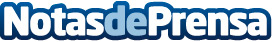 COASHIQ celebra la entrega de Premios a la Gestión de la Seguridad 2023 en BilbaoEn la edición de este año se han otorgado un total de 43 premios en las distintas categorías y se han instaurado reconocimientos a los socios de honor de COASHIQDatos de contacto:Consuelo Torres913821529Nota de prensa publicada en: https://www.notasdeprensa.es/coashiq-celebra-la-entrega-de-premios-a-la_1 Categorias: Nacional País Vasco Ecología Sostenibilidad Premios Otras Industrias Sector Energético http://www.notasdeprensa.es